教学目标(mål)：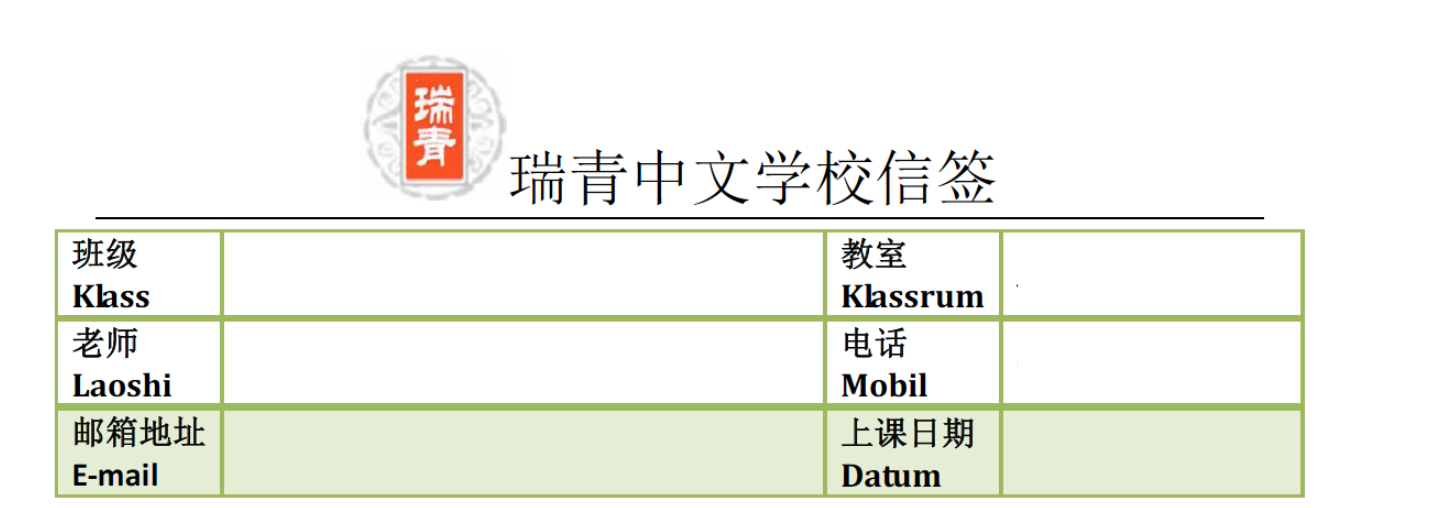 1,复习生字2.复习韵歌3复习诗歌教学重点(tyngdpunkt)：认字并组词教学辅助：儿歌诗—咏鹅.静夜思课时安排: 3第一课时ＫＬ10：00-10：301.复习所有的生字2.复习韵歌第二课时ＫＬ10:45-11:15玩用小字卡找字的游戏。第三课时ＫＬ11:30-12:001.唱读唐诗《静夜思》，《咏鹅》 2.看图说韵歌 家长进来，布置本周作业9月17日作业：熟认生字看图认读韵歌唱读《静夜思》，《咏鹅》   上课学生Närvarolistan学生姓名本周是否到课 närvarande på lektionen作业完成情况 läxa inlämnad郭家瑞到龚若芸到吴恋彤到石也照到石有照到于大圣到王艾米到张哲昕到王贝霖到陈雨檬到张皓轩到陈梦妤到艾美薇到张厚翔到王若麒到王若麟到邱瑞瑞到周子柠到詹子杰到